ARCH 2304 HISTORY OF ARCHITECTURE 2, 1750 to the present
Architecture in the Modern World University of Texas at Arlington, Spring 2017 |  T, Th 11-12:20 ARCH 401Instructor: Dr. Kate Holliday 
e‐mail: kholliday@uta.edu; campus phone: 817‐272‐2154 Faculty profile https://mentis.uta.edu/explore/profile/kathryn-holliday Office hours: ARCH 416, Wednesday, 1:00-3:00
Teaching assistant: Karis Bishop  karis.bishop@mavs.uta.edu The best way to contact me outside of class is through e‐mail but please give me a couple of days to respond – if you haven’t heard from me after 48 hours, please feel free to send again. If you cannot come to office hours and would like to chat outside of class, please do schedule an appointment or feel free to drop in if my door is open as it often is. I genuinely welcome your questions and ideas.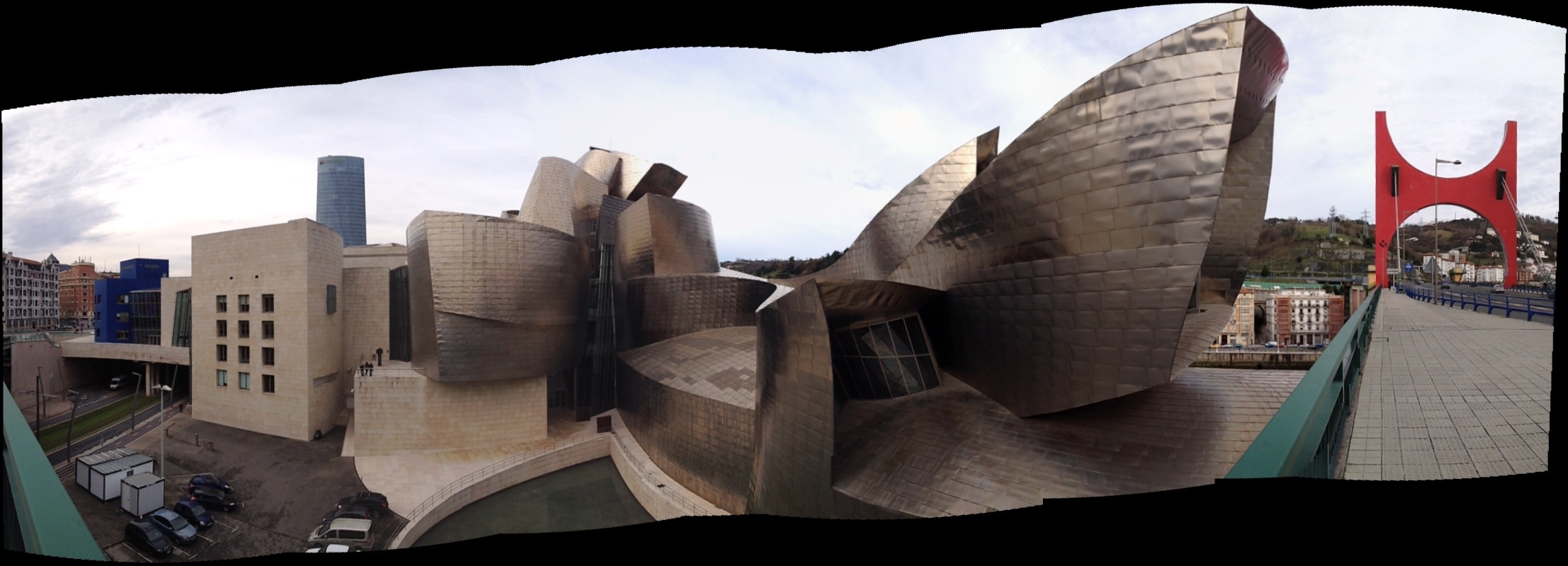 Frank Gehry, Guggenheim Museum, Bilbao, SpainCOURSE DESCRIPTION This course surveys major buildings in world architecture from 1750 to the present, a period in which the institutions of modern democracy and the technologies of the industrial revolution radically changed the world and architecture along with it. The goal is for students to gain an understanding of the ways architecture and urbanism reflect the enormous social, economic, geographic, and technological changes that have shaped the design of buildings and cities across the past 250 years. While we focus most closely on the western tradition, it is a central concern of this course to examine the rich architectural heritage of other global cultures.  By looking at buildings from remote times and places, we can deepen our understanding of those in our own time and place as well. COURSE OBJECTIVES – STUDENT LEARNING OUTCOMES This course will allow students to begin to develop their skills in reading, writing, critical thinking, visual memory, and visual analysis using the history of architecture as a medium; graduate students will also develop research skills. Larger questions about the purpose of architecture, its relationship to human culture and the natural environment, and the role of technology and clients in shaping design will permeate our lectures, readings, and assignments. COURSE FORMAT This is a lecture course, but your questions are an important component in the learning process. Participate by asking questions and bringing your own perspective to the classroom. Lectures will provide a broad thematic overview of critical issues with a sharper focus on individual buildings as cross sections in time; frequent in‐class exercises will supplement lectures. Supplementary readings, available on Blackboard, will focus on major theoretical positions. In the past students have found forming study groups useful for reviewing material together. Learning is more productive when it comes in a variety of contexts – after hearing a lecture and taking notes it will sink in far more effectively if you then talk about it as well. I encourage you to discuss course material and quiz review questions with each other as long as the work you execute during our tests, microthemes, and writing assignments is entirely your own.TEXTBOOKS Required: Richard Ingersoll and Spiro Kostof, World Architecture: A Cross-Cultural History (Oxford University Press, 2013) Ulrich Conrads, ed., Programmes and Manifestoes on 20th Century Architecture  (MIT Press, 1970)Additional course readings, slides shown during lecture, as well as video capture of the lectures will be available through Blackboard. Go to http://elearn.uta.edu and log in to get access to our course page. COURSE EVALUATION Undergraduate grades are based on 2 tests, a final exam, and two in-class reading responses graded using the traditional letter grade scheme.  Throughout the semester there will be 5 pop quizzes, graded on a 20 point scale.  Students must complete all assignments to pass the class. Grades are weighted as follows: Test 1 = 20%  Test 2 = 25% Test 3 (Final exam, comprehensive) = 25% Reading responses 1 and 2 = 10% each Pop Quizzes (*no* make-ups) = 10% nb: There is a practice quiz early in the semester – it is worth up to 10 points. Your score will be added to your lowest quiz grade before averaging at the end of the semester.In general grades are assigned using the following criteria: A (90‐100) =  exceptional work, exceeds expectations B (80‐89) = very good work C (70‐79) = satisfactory, meets minimum requirements D (60‐69) = below average performance F (59 and below) = failing, does not meet expectations CLASS POLICIES Class Assignments and More on Grade CalculationTests/Final Exam: Your tests will consist of three parts: slide identification, vocabulary and typology, and short answers (4‐5 sentences each). Slide ID’s will ask you to identify a projected image, name the building, its architect (if any), its location, and its date. This is not about pure memorization; it is about developing your visual memory and pattern analysis skills.The vocabulary/typology section will ask to you define terms that we have used in class or, for example, to label a drawing showing the parts of a building. Again, this is not about pure memorization; it is about understanding the purpose and meaning of long‐standing building/spatial typologies and developing your working architectural vocabulary.The short answers will ask you to discuss architecture in its context, by understanding the importance of buildings, how they are built, and what they mean to the people who build and use them across time. Questions might ask you to compare buildings from different cultures or time periods, or ask you to focus on a particular building technology, or to think about how architectural forms or city plans have changed across time. Material from lectures and readings will help you form your answers.  In general, expect the slide ID’s to count 20%, vocabulary 40%, and the short answers 40%. The final will be comprehensive, but with primary focus on the last portion of the semester after test #2. Microthemes: For microthemes, you will be given an article to read before class (it will be posted to blackboard) and then you will be asked to write a response to the article based on a set of questions you receive in class.  You are welcome to bring the reading with you to help you write your response.  Microthemes help you develop critical thinking and writing skills and they are graded based on reasoning of your answer as well as the clarity of your writing (including organization, grammar, and spelling).Pop Quizzes:Eighty-minute lectures are tough to absorb, so short in-class pop quizzes will ask you to think about the material we are covering in another way.  They will generally come mid-way through or toward the end of the lecture period and will take a variety of forms: some will ask you to compare/contrast buildings or plans, some will ask you about your readings; some may be slide ID’s.  There will be 5 “pop” exercises  graded on a 20-point scale – there are no make-ups.  Attendance:I do not take roll in class, but attendance is necessary in the class to succeed. We cover an enormous amount of material and you cannot keep up without being here, participating, and taking notes. In addition, if you miss more than one pop quiz, it will begin to impact your grade directly.More course policies – here in fine print to save a little paper.  For larger text, see the version online.Academic Integrity Plagiarism and other forms of cheating are serious academic offenses. Suspected violations of academic integrity standards will be referred to the Office of Student Conduct. Students found to have cheated or committed plagiarism will receive a failing grade on the assignment. Everything must be put away during tests and theme assignments – no notes, phones, pagers, ipods, etc. – and you may not look at other students’ papers or talk to one another. All students should complete UTA’s unit on recognizing and avoiding plagiarism:   http://library.uta.edu/plagiarism/ Students enrolled all UT Arlington courses are expected to adhere to the UT Arlington Honor Code:I pledge, on my honor, to uphold UT Arlington’s tradition of academic integrity, a tradition that values hard work and honest effort in the pursuit of academic excellence. I promise that I will submit only work that I personally create or contribute to group collaborations, and I will appropriately reference any work from other sources. I will follow the highest standards of integrity and uphold the spirit of the Honor Code.UT Arlington faculty members may employ the Honor Code as they see fit in their courses, including (but not limited to) having students acknowledge the honor code as part of an examination or requiring students to incorporate the honor code into any work submitted. Per UT System Regents’ Rule 50101, §2.2, suspected violations of university’s standards for academic integrity (including the Honor Code) will be referred to the Office of Student Conduct. Violators will be disciplined in accordance with University policy, which may result in the student’s suspension or expulsion from the University.Title IX Policy 
The University of Texas at Arlington (“University”) is committed to maintaining a learning and working environment that is free from discrimination based on sex in accordance with Title IX of the Higher Education Amendments of 1972 (Title IX), which prohibits discrimination on the basis of sex in educational programs or activities; Title VII of the Civil Rights Act of 1964 (Title VII), which prohibits sex discrimination in employment; and the Campus Sexual Violence Elimination Act (SaVE Act). Sexual misconduct is a form of sex discrimination and will not be tolerated. For information regarding Title IX, visit www.uta.edu/titleIX  or contact Ms. Jean Hood, Vice President and Title IX Coordinator at (817) 272-7091 or jmhood@uta.edu.Non-Discrimination Policy The University of Texas at Arlington does not discriminate on the basis of race, color, national origin, religion, age, gender, sexual orientation, disabilities, genetic information, and/or veteran status in its educational programs or activities it operates. For more information, visit uta.edu/eos.Electronic Communication I will use your UTA‐assigned email addresses to send class announcements when necessary. Please be sure to either check your UTA address or have it forwarded somewhere that you do check. I prefer to discuss grades in person for clarity of communication. UT Arlington has adopted MavMail as its official means to communicate with students about important deadlines and events, as well as to transact university-related business regarding financial aid, tuition, grades, graduation, etc. All students are assigned a MavMail account and are responsible for checking the inbox regularly. There is no additional charge to students for using this account, which remains active even after graduation. Information about activating and using MavMail is available at http://www.uta.edu/oit/cs/email/mavmail.php Student Feedback SurveyAt the end of each term, students enrolled in classes categorized as “lecture,” “seminar,” or “laboratory” shall be directed to complete an online Student Feedback Survey (SFS). Instructions on how to access the SFS for this course will be sent directly to each student through MavMail approximately 10 days before the end of the term. Each student’s feedback enters the SFS database anonymously and is aggregated with that of other students enrolled in the course. UT Arlington’s effort to solicit, gather, tabulate, and publish student feedback is required by state law; students are strongly urged to participate. For more information, visit http://www.uta.edu/sfs.Final Review Week A period of five class days prior to the first day of final examinations in the long sessions shall be designated as Final Review Week. The purpose of this week is to allow students sufficient time to prepare for final examinations. During this week, there shall be no scheduled activities such as required field trips or performances; and no instructor shall assign any themes, research problems or exercises of similar scope that have a completion date during or following this week unless specified in the class syllabus. During Final Review Week, an instructor shall not give any examinations constituting 10% or more of the final grade, except makeup tests and laboratory examinations. In addition, no instructor shall give any portion of the final examination during Final Review Week. During this week, classes are held as scheduled. In addition, instructors are not required to limit content to topics that have been previously covered; they may introduce new concepts as appropriate.Drop Policy Students may drop or swap classes self‐service in MyMav from the beginning of the registration period through the late registration period. Drops can continue through a point two‐thirds of the way through the term or session. It is the student's responsibility to officially withdraw if they do not plan to attend after registering. Students will not be automatically dropped for non‐attendance. For information about impacts on financial aid see http://wweb.uta.edu/ses/fao. Disability Accommodations UT Arlington is on record as being committed to both the spirit and letter of all federal equal opportunity legislation, including The Americans with Disabilities Act (ADA), The Americans with Disabilities Amendments Act (ADAAA), and Section 504 of the Rehabilitation Act. All instructors at UT Arlington are required by law to provide “reasonable accommodations” to students with disabilities, so as not to discriminate on the basis of disability. Students are responsible for providing the instructor with official notification in the form of a letter certified by the Office for Students with Disabilities (OSD).  Only those students who have officially documented a need for an accommodation will have their request honored. Students experiencing a range of conditions (Physical, Learning, Chronic Health, Mental Health, and Sensory) that may cause diminished academic performance or other barriers to learning may seek services and/or accommodations by contacting: The Office for Students with Disabilities, (OSD)  www.uta.edu/disability  or calling 817-272-3364. Information regarding diagnostic criteria and policies for obtaining disability-based academic accommodations can be found at www.uta.edu/disability Counseling and Psychological Services, (CAPS)   www.uta.edu/caps/ or calling 817-272-3671 is also available to all students to help increase their understanding of personal issues, address mental and behavioral health problems and make positive changes in their lives. Student Support Services: UT Arlington provides a variety of resources and programs designed to help students develop academic skills, deal with personal situations, and better understand concepts and information related to their courses. Resources include tutoring, major-based learning centers, developmental education, advising and mentoring, personal counseling, and federally funded programs. For individualized referrals, students may visit the reception desk at University College (Ransom Hall), call the Maverick Resource Hotline at 817-272-6107, send a message to resources@uta.edu, or view the information at http://www.uta.edu/universitycollege/resources/index.php The IDEAS Center (2nd Floor of Central Library) offers free tutoring to all students with a focus on transfer students, sophomores, veterans and others undergoing a transition to UT Arlington. To schedule an appointment with a peer tutor or mentor email IDEAS@uta.edu or call (817) 272-6593. The English Writing Center (411LIBR): The Writing Center Offers free tutoring in 20-, 40-, or 60-minute face-to-face and online sessions to all UTA students on any phase of their UTA coursework. Our hours are 9 am to 8 pm Mon.-Thurs., 9 am-3 pm Fri. and Noon-6 pm Sat. and Sun. Register and make appointments online at http://uta.mywconline.com  The Library’s 2nd floor Academic Plaza offers students a central hub of support services, including IDEAS Center, University Advising Services, Transfer UTA and various college/school advising hours. Services are available during the library’s hours of operation. http://library.uta.edu/academic-plazaEmergency  Exit ProceduresShould we experience an emergency event that requires us to vacate the building, students should exit the room and move toward the nearest exit, two located at the rear of the auditorium and one on stage near the podium. When exiting the building during an emergency, one should never take an elevator but should use the stairwells. Faculty members and instructional staff will assist students in selecting the safest route for evacuation and will make arrangements to assist individuals with disabilities.
Campus Carry  Effective August 1, 2016, the Campus Carry law  (Senate Bill 11) allows those licensed individuals to carry a concealed handgun in buildings on public university campuses, except in locations the University establishes as prohibited. Under the new law, openly carrying handguns is not allowed on college campuses. For more information, visit http://www.uta.edu/news/info/campus-carry/SCHEDULE OF CLASS MEETINGS
Please note, as the instructor for this course, I reserve the right to adjust this schedule in any way that serves educational needs.Week 1January 17	Introduction: The Enlightenment and DemocracyIngersoll/Kostof, Chapter 14.1 and 14.2January 19	The Industrial Revolution: The Reinvention of Architecture in the 19th centuryIngersoll/Kostof, Chapter 14.3 and 15.3Week 2January 24	The Rise of Nationalism: Neo-classicism and Eclecticism in EuropeIngersoll/Kostof, Chapter 15.1 and 15.2January 26	The Rise of the Metropolis: New Urban Forms + the PicturesqueIngersoll/Kostof, Chapter 16.1 and 16.3
*PRACTICE QUIZ* -- will take about 10 minutes at the beginning of classWeek 3January 31	American Architecture: From the log cabin to the skyscraperIngersoll/Kostof, Chapter 17.2February 2	The Birth of Modernism: Arts and Crafts and Art NouveauIngersoll/Kostof, Chapter 17.1 and 17.3 
Conrads: Frank Lloyd Wright, “Work Song,” cover page; Henri van de Velde, “Programme,” 13 and “Credo,” 18, Week 4February 7 	Make It New: The Modern Break with the PastIngersoll/Kostof, Chapter 17.3Conrads: Adolf Loos, “Ornament and Crime,” 19-24; Paul Scheerbart, “Glass Architecture,” 32-33; Sant’Elia and Marinetti, “Futurist Architecture,” 34-38.February 9 	America Between the Wars: Skyscrapers, Art Deco and Industrial DesignIngersoll/Kostof, Chapter 18.1Week 5February 14	Europe Between the Wars:  The Search for a New Objectivity Ingersoll/Kostof, Chapter 18.2
Conrads: Walter Gropius, “Programme of the Staatliches Bauhaus in Weimar,” 49-53 & “Principles of Bauhaus Production,” 95-97; Theo van Doesburg, “Towards a plastic architecture,” 78-80. February 16	The International StyleIngersoll/Kostof, Chapter 19.1Conrads: Le Corbusier, “Towards a new architecture: guiding principles,” 59-62 & “Five points towards a new architecture,” 99-101.
Mary McLeod, “Perriand: Reflections on Feminism and Modern Architecture,” Harvard Design Magazine, read online: http://www.harvarddesignmagazine.org/issues/20/perriand-reflections-on-feminism-and-modern-architecture Week 6February 21	ReviewFebruary 23	Test #1Week 7February 28 	Postwar Europe: Rebuilding Cities and Housing Ingersoll/Kostof, Chapter 16.2, 18.2Conrads: CIAM, “Charter of Athens,” 137-145; “A Post-War Appeal: Fundamental Demands,” 148-49.March 2 	Postwar America: The Suburban Explosion and the American DreamIngersoll/Kostoff, Chapter 19.1 and 19.3Week 8		March 7	The Architecture of postwar CapitalismMarch 9	NO CLASS – Dr. Holliday speaking in New York at the Skyscraper Museum “10 and Higher” SymposiumYour first reading response is due today at midnight – SUBMIT USING BLACKBOARD
Week 9			NO CLASS SPRING BREAKWeek 10March 21	Rethinking Modernism: Brutalism and the New FormalismIngersoll/Kostof, Chapter 19.3
Blackboard: James Stirling, “Le Corbusier’s Chapel and the Crisis of Rationalism,” Architectural Review (1953)March 23	Film: TBAWeek 11March 28 	Postwar global politics: Japan and IndiaIngersoll/Kostof, Chapter 19.2March 30	The Postcolonial World: Modernism and nation building in Latin AmericaIngersoll/Kostof, Chapter 19.2Week 12April 4		Architecture and the Social Revolutions of the 1960s / REVIEWConrads: “Situationists: International Manifesto,” 172-174; R. Buckminster Fuller, “The architect as world planner,” 179-80.
Blackboard: Whitney Young, keynote address to the 1968 AIA Convention. April 6		Test 2 		Week 13April 11 	The Birth of Postmodernism: Architecture and LanguageIngersoll/Kostof, Chapter 20.1Robert Venturi, Complexity and Contradiction in Architecture, excerpts on Blackboard.April 13  	Other postmodernisms: Neo-Rationalism, Hi-Tech, DeconstructionIngersoll/Kostof, Chapter 20.1Week 14April 18  	TBAApril 20 	NO CLASS: Second reading response due: turn in using BlackboardWeek 15April 25 	Building the Texas Metropolis: The case of DFW / ReviewBlackboard: Excerpt from James Pratt & Hal Box, The Prairie’s Yield (AIA Dallas, 1962)April 27 	The digital revolution and the age of the starchitectWeek 16May 2  		Contemporary issues: social responsibility and global practiceIngersoll/Kostof, Chapter 20.2May 4		Defining the Profession for the 21st Century“Making Progress with Diversity in Architecture,” interview with Deborah Berke in Architect Magazine (2012), read online
http://www.architectmagazine.com/practice/best-practices/making-progress-with-diversity-in-architecture_o 
“Little-Known Stories: Map Showcases More Than 50 Landmarks by African-American Architects,” KCET story (2017) https://www.kcet.org/shows/artbound/new-map-highlights-buildings-by-african-american-architects-in-los-angeles-aia-paul-r 
COMPREHENSIVE FINAL EXAM:  Tuesday, May 9, 11-1:30This time is set by the registrar and cannot be changedPlease plan your travel accordingly 